Dagsorden	: 	KredsstyrelsesmødeDato		:	Mandag den d. 22. maj 2017Tidspunkt	: 	Kl. 12.00 – 16.00Sted		:	KredskontoretGodkendelse af referat. Godkendelse af dagsordenTemapunkt:
OK18 – tilbagemelding fra skolerne samt Kredsens samlede tilbagemelding til Hovedstyrelsen; se bilagBilaget blev gennemgået og udfyldt ud fra tilbagemeldinger og drøftelse. OrienteringspunktI det nye administrationsgrundlag er der fokus på skoleårets planlægning og skolens samlede opgaveportefølje. Hvilke nye tiltag er der sat i værk på skolerne?Det er forskelligt i distrikterne. Der har enkelte steder været en dialog om udlugning i opgaverne, ligesom forskellige systemer til retfærdig fordeling af øvrige opgaver er sat i søen. Det er meget forskelligt hvor meget lærerne inddrages i løsningen af fagfordelingen.Husk at skrive erfaringer ned fra dette års opgavefordeling til brug for drøftelsen i MED næste år.Temapunkt
Nyt på inklusionsområdet. Er der sket noget på baggrund af inklusionsundersøgelsen siden sidst.
Punkt på MED på næste mandag i Ølstykke.Tages op møder i triosamarbejdet i SmørumDer er bemærkelsesværdigt mange elever visiteret til 9+ i Stenløse distriktet.På kredsniveau vil vi tage inklusion op med Børne og skoleudvalget og i en eller anden form med lederne.Der er store udfordringer på flygtningeområdet i Stenløsedistriktet.Der er stadig ikke styr på området i det hele taget.Karina sender en mail.Arbejdsmiljøstrategi

Karina gennemgik strategien. PP : se bilagOrienteringspunktNyt fra skolerne og PPR
Der er lavet en opdatering af forflyttelsesregler. Der er blevet forespurgt på center MED om ledernormeringen. Der afventes svar. 
Lokallønsforhandlinger foregår lige nu. De skal nok lande.TR bedes kontrollere at antallet af personer, der får tillæg passer.Der ventes ligeledes på kortlægning af linjefagsdækningen. Hvad er fx tilsvarende kompetencer? Se vedhæftede om definitionen af linjefagsdækning.Problemstilling om tidbegrænset ansættelse søges løst ved et møde mellem ledere, kreds og/eller TRDer søsættes en ny kommunikationsplatform i foreningen. Opstart 25/9 for kredsen og 9/10 for tillidsrepræsentanter.Vælgermøde afholdes formodentlig den 16/11 Stenløse. Man er på tredje genopslag til distriktsskolelederstillingen.PPR. Der bliver alligevel ikke opslået en teamlederstilling.Lærkeskolen. Der forventes en betydelig reduktion i medarbejderstabenEvt.Punkter/temapunkter til kommende møder:1. Hvordan påvirker vi opinionen frem mod næste kommunalvalg?2. TR-vilkår3. Modtagelse af flygtninge i almenklasser, status!4. DLF arbejdsmiljøstrategi.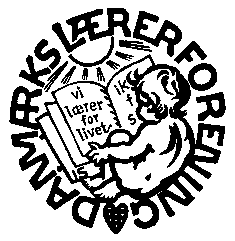 Danmarks LærerforeningEgedal Lærerkreds Rørsangervej 13, 3650 ØlstykkeTlf. 47 17 99 52,       FAX: 47 17 99 79        e-mail: 033@dlf.org